РОССИЙСКАЯ ФЕДЕРАЦИЯИРКУТСКАЯ ОБЛАСТЬМУНИЦИПАЛЬНОЕ ОБРАЗОВАНИЕ«НИЖНЕУДИНСКИЙ РАЙОН»АДМИНИСТРАЦИЯКАТАРБЕЙСКОГО МУНИЦИПАЛЬНОГО ОБРАЗОВАНИЯ-АДМИНИСТРАЦИЯ СЕЛЬСКОГО ПОСЕЛЕНИЯПОСТАНОВЛЕНИЕ*****************************с. Катарбей, ул. Советская, 84                                                                                                 тел.  35-1-45От  19 октября  2022 г.                                   № 65                                                                                                                                                                                                           О внесении изменений в Порядок  формирования расходов на содержаниеорганов местного самоуправления Катарбейского муниципального образования. В соответствии с пунктом 2 статьи 136 Бюджетного кодекса Российской Федерации,  постановлением Правительства Иркутской области от 27 ноября 2014 года № 599-пп «Об установлении нормативов формирования расходов на оплату труда депутатов, выборных должностных лиц местного самоуправления, осуществляющих свои полномочия на постоянной основе, муниципальных служащих и содержание органов местного самоуправления муниципальных образований Иркутской области» (в редакции от 11 марта 2020 года), руководствуясь Уставом Катарбейского муниципального образования, администрация Катарбейского муниципального образования                                                             ПОСТАНОВЛЯЕТ:
   1. Приложение № 1 к Порядку формирования расходов на содержание органов местного самоуправления Катарбейского муниципального образования, утвержденному постановлением администрации Катарбейского муниципального образования от 25 января 2019 года № 06/1, изложить в новой редакции:Приложение № 1к Порядку формирования расходовна содержание органов местного самоуправления Катарбейского муниципального образования               Объём расходов на содержание органов местного самоуправления                                   Катарбейского муниципального образования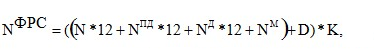  где:       NФРС    - годовой норматив формирования расходов на содержание органов местного самоуправления муниципального образования;N - норматив формирования расходов на оплату труда главы муниципального образования в расчете на месяц;NПД - норматив формирования расходов на оплату труда председателя представительного органа муниципального образования, осуществляющего свои полномочия на постоянной основе в расчете на месяц;NД  - норматив формирования расходов на оплату труда депутатов, осуществляющих свои полномочия на постоянной основе в представительном органе муниципального образования и не являющихся председателем указанного органа в расчете на месяц;NМ - годовой норматив формирования расходов на оплату труда муниципальных служащих органов местного самоуправления муниципального образования; D - начисления на оплату труда выборных лиц и муниципальных служащих органов местного самоуправления муниципального образования - 30,2%;         K - коэффициент прочих расходов – 0,16.N      = 73,99 тыс. рублей;NПД   = 65,64 тыс. рублей;         NД    = 40,12 тыс. рублей;         NМ = 1 921,96 тыс. рублей;         NФРС =  ((73,99*12+65,64*12+40,12*12+1 921,96)+30,2%)*0,16=850,0 тыс. рублей2. Настоящее постановление применяется к правоотношениям, возникающим при составлении и исполнении бюджета муниципального образования, начиная с бюджета на 2022 год и на плановый период 2023 и 2024 годов.Глава Катарбейскогомуниципального образования:                                                                          Л.С. Третьякова